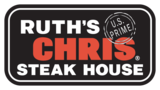 Ruth's Chris - HuntsvilleSparklingSparkling / Champagne - Wines by the GlassSparkling WinesCellar List - SparklingSparkling/ChampagneSparkling Wine - Splits / Half BottlesWhitesWhite Wines - By the GlassWhite WinesCellar List - White WinesWhite Wine - Half BottlesInteresting WhitesSauvignon Blanc / Fume BlancChardonnayRosésRosé Wines - By the GlassRosé WinesBlush WinesRedsRed Wines - By The GlassRed WinesRed Wine - Half BottlesRed Wine - Large Format SelectionsPinot NoirInteresting RedsMerlotZinfandelSyrah / Shiraz / Petite SyrahItalian RedsBordeauxMeritage & Proprietary BlendsCabernet SauvignonCellar List - Red WinesDessertsDessert WineSweet Red MoscatoChampagne Collet "Brut" NV Champagne Blend, France, Champagne25 to 38 Mionetto "Avantgarde Collection" Prosecco Brut NV Glera, Italy, Veneto, Prosecco di Treviso12 to 18 Gruet "Brut Rosé" NV Pinot Noir, New Mexico, Albuquerque14 to 21 105Veuve Clicquot "Brut Rosé" NV Pinot Noir, Chardonnay, Pinot Meunier, France, Champagne225 369Lallier Grand Cru Millesime 2005 Chardonnay, Pinot Noir, France, Champagne184 131Veuve Clicquot "Vintage Rosé" 2012 Pinot Noir, Chardonnay, Pinot Meunier, France, Champagne145 Banfi "Rosa Regale" NV Brachetto, Italy, Piedmont72 Steorra "Brut" NV Chardonnay, Pinot Noir, California, Russian River Valley55 125Taittinger "Brut La Francaise" NV Chardonnay, Pinot Noir, France, Champagne116 Champagne Collet "Brut" NV Champagne Blend, France, Champagne98 Mionetto "Avantgarde Collection" Prosecco Brut NV Glera, Italy, Veneto, Prosecco di Treviso48 Gruet "Brut Rosé" NV Pinot Noir, New Mexico, Albuquerque56 Banfi "Rosa Regale" NV Brachetto, Italy, Piedmont36 Banfi "Rosa Regale" NV Brachetto, Italy, Piedmont25 Placido "Moscato d'Asti" NV Moscato, Italy, Piedmont, Asti13 to 19 J. Lohr "Bay Mist" 2023 Riesling, California, Monterey County12 to 18 Santa Margherita - Pinot Grigio, Italy, Trentino-Alto Adige, Alto Adige18 to 27 Benvolio 2022 Pinot Grigio, Italy, Friuli-Venezia Giulia, Graves12 to 18 Oyster Bay - Sauvignon Blanc, New Zealand, Marlborough13 to 19 Patz & Hall "Sonoma Coast" 2014 Chardonnay, California, Sonoma Coast18 to 27 Argyle - Chardonnay, Oregon, Willamette Valley16 to 24 Diora "La Splendeur du Soleil" - Chardonnay, California, Monterey14 to 21 Sixty Five & Broad - Chardonnay, Washington12 to 18 Trimbach 2021 Pinot Blanc, France, Alsace14 to 21 Blindfold by the Prisoner Wine Company - Chardonnay, Roussanne, Viognier, Grenache Blanc, Marsanne, Chenin Blanc, California, Napa Valley18 to 27 Placido "Moscato d'Asti" NV Moscato, Italy, Piedmont, Asti52 J. Lohr "Bay Mist" 2023 Riesling, California, Monterey County48 238Santa Margherita - Pinot Grigio, Italy, Trentino-Alto Adige, Alto Adige72 Benvolio 2022 Pinot Grigio, Italy, Friuli-Venezia Giulia, Graves48 397Oyster Bay - Sauvignon Blanc, New Zealand, Marlborough52 348Patz & Hall "Sonoma Coast" 2014 Chardonnay, California, Sonoma Coast72 Argyle - Chardonnay, Oregon, Willamette Valley64 Diora "La Splendeur du Soleil" - Chardonnay, California, Monterey56 346Sixty Five & Broad - Chardonnay, Washington48 234Trimbach 2021 Pinot Blanc, France, Alsace56 Blindfold by the Prisoner Wine Company - Chardonnay, Roussanne, Viognier, Grenache Blanc, Marsanne, Chenin Blanc, California, Napa Valley72 Foucher Lebrun "Les Glories" Sancerre - Sauvignon Blanc, France, Loire Valley, Upper Loire82 445Cakebread Cellars - Chardonnay, California, Napa Valley125 303Rombauer - Chardonnay, California, Napa Valley, Carneros96 015L'Ecole No. 41 2017 Sémillon, Washington, Columbia Valley28 033Chalk Hill "Estate" 2017 Chardonnay, California, Russian River Valley, Chalk Hill27 032Chalk Hill "Sonoma Coast" 2017 Chardonnay, California, Sonoma Coast27 031Imagery 2019 Chardonnay, California, North Coast24 225Marcella's 2015 White Rhone Blend, California, Santa Barbara County48 231Monchhof 2018 Reisling, Mosel40 262Cakebread Cellars 2019 Sauvignon Blanc, California, Napa Valley84 263Stag's Leap Wine Cellars "Aveta" 2017 Sauvignon Blanc, California, Napa Valley70 260Rombauer 2018 Sauvignon Blanc, California, Napa Valley65 279Emmolo 2016 Sauvignon Blanc, California, Napa Valley56 270Honig 2017 Sauvignon Blanc, California, Napa Valley48 267Amizetta 2012 Sauvignon Blanc, California, Napa Valley46 257Freemark Abbey 2016 Sauvignon Blanc, California, Napa Valley40 290Bouzereau-Gruere "Puligny-Montrachet" 2006 Chardonnay, France, Burgundy155 335Domaine Serene "Evenstad Reserve" 2012 Chardonnay, Oregon, Willamette Valley, Dundee Hills154 339Fisher "Mountain Estate Vineyard" 2012 Chardonnay, California, Sonoma County138 297Domaine Jouard "Chassagne Montrachet" 2009 Chardonnay, France, Burgundy136 330Alain Patriarche "Vieilles Vignes" Meursault 2006 Chardonnay, France, Burgundy125 345Penfolds Bin 311 2013 chardonnay, Australia92 338The Snitch 2016 Chardonnay, California, Napa Valley88 336Orin Swift "Mannequin" 2018 Chardonnay, Sauvignon Blanc, Muscat, California, Napa Valley88 326Stag's Leap Wine Cellars "Karia" 2018 Chardonnay, California, Napa Valley82 000340The Prisoner 2019 Chardonnay, California, Napa Valley, Carneros78 344Stag's Leap Wine Cellars 2018 Chardonnay, California, Napa Valley72 312Tabali 2008 Chardonnay, Chile, Limiri Valley60 392Freemark Abbey -2012 Chardonnay, California, Napa Valley58 363Ancien 2012 Chardonnay, Russian River Valley57 390Mer Soleil "Reserve" 2018 Chardonnay, California, Santa Lucia Highlands56 590Merf -2016 Chardonnay, Washington, Columbia Valley44 342Adelsheim - Chardonnay, Oregon, Willamette Valley377Starmont - Chardonnay, California, Napa Valley, Carneros64 Flowers "Sonoma Coast" - Chardonnay, California, Sonoma Coast88 Fleurs de Prairie "Côtes de Provence" Rosé 2022 Grenache, Syrah, Carignan, Cinsault, Mourvèdre, France, Provence13 to 19 Fleurs de Prairie "Côtes de Provence" Rosé 2022 Grenache, Syrah, Carignan, Cinsault, Mourvèdre, France, Provence52 211Belle Glos "Oeil de Perdrix" 2016 Pinot Noir Blanc, California, Sonoma County65 Starmont "Rosé of Pinot Noir" - Pinot Noir, California, Napa Valley, Carneros56 393Montevina "Summit Ridge" 2016 White Zinfandel, California, Amador County36 Quady "Red Electra" 2022 Moscato, California14 to 21 Belle Glos "Clark & Telephone Vineyard" - Pinot Noir, California, Santa Maria Valley22 to 33 The Four Graces 2022 Pinot Noir, Oregon, Willamette Valley16 to 24 La Crema "Monterey" 2022 Pinot Noir, California, Monterey County15 to 22 The Seeker - Pinot Noir, France, Midi, Vin de Pays13 to 19 Hayes Ranch - Merlot, California11 to 16 Bodega Catena Zapata "Vista Flores" - Malbec, Argentina, Vista Flores15 to 22 Ridge "Three Valleys" - Zinfandel, California, Sonoma County18 to 27 Rowen - Red Blend, California, Sonoma County23 to 34 Tinto Pesquera "Crianza" - Tempranillo, Spain, Castilla y Leon, Ribera del Duero22 to 33 Cantine Pasqua Verona "Lui" - Cabernet Sauvignon, Italy, Veneto14 to 21 Quilt 2021 Cabernet Sauvignon, California, Napa Valley, Rutherford18 to 27 Charles Woodson's "Intercept" - Cabernet Sauvignon, California, Paso Robles15 to 22 Sixty Five & Broad - Cabernet Sauvignon, Washington, Columbia Valley12 to 18 Caymus "California" 2021 Cabernet Sauvignon, California24 to 36 394Quady "Red Electra" 2022 Moscato, California56 595Belle Glos "Clark & Telephone Vineyard" - Pinot Noir, California, Santa Maria Valley80 The Four Graces 2022 Pinot Noir, Oregon, Willamette Valley64 La Crema "Monterey" 2022 Pinot Noir, California, Monterey County60 616The Seeker - Pinot Noir, France, Midi, Vin de Pays52 Hayes Ranch - Merlot, California44 563Bodega Catena Zapata "Vista Flores" - Malbec, Argentina, Vista Flores60 604Ridge "Three Valleys" - Zinfandel, California, Sonoma County72 Rowen - Red Blend, California, Sonoma County92 Tinto Pesquera "Crianza" - Tempranillo, Spain, Castilla y Leon, Ribera del Duero88 Cantine Pasqua Verona "Lui" - Cabernet Sauvignon, Italy, Veneto56 Caymus "California" 2021 Cabernet Sauvignon, California96 Quilt 2021 Cabernet Sauvignon, California, Napa Valley, Rutherford72 Charles Woodson's "Intercept" - Cabernet Sauvignon, California, Paso Robles60 306Sixty Five & Broad - Cabernet Sauvignon, Washington, Columbia Valley48 053Lancaster "Winemaker's Cuvée" 2016 Red Blend, California, Alexander Valley28 044The Four Graces 2022 Pinot Noir, Oregon, Willamette Valley28 061Imagery 2019 Cabernet Sauvignon, California28 082Duckhorn 2016 Merlot, California, Napa Valley380 081Hobo Wine Company "Treborce Vineyard" 2008 Zinfandel, California, Dry Creek Valley172 547Domaine Serene "Evenstad Reserve" 2010 Pinot Noir, Oregon, Willamette Valley135 438Twomey "Russian River Valley" 2020 Pinot Noir, California, Russian River Valley135 427Boen 2016 Pinot Noir, California, Russian River Valley64 526Deicas 2015 Tannat, Uruguay72 948Hedges "Red Mountain" 2015 Red Blend, Washington, Columbia Valley, Red Mountain67 614Sean Minor "Nicole Marie" 2017 Red Blend, California, Napa Valley54 Red Schooner "Voyage 11" 2021 Malbec, Argentina, Mendoza75 582Cakebread Cellars 2013 Merlot, California, Napa Valley178 525Emmolo 2015 Merlot, California, Napa Valley132 509Rombauer 2016 Merlot, California, Napa Valley, Carneros78 521Freemark Abbey 2013 Merlot, California, Napa Valley72 610Cartlidge & Browne 2019 Merlot, California, North Coast48 Daou "Sequentis Reserve" 2019 Merlot, California, Paso Robles115 591The Prisoner 2019 Zinfandel, Cabernet Sauvignon, Petite Sirah, Syrah, Charbono, California, Napa Valley125 671Mollydooker "Blue Eyed Boy" 2020 Shiraz, Australia, Fleurieu, McLaren Vale128 1029Caymus-Suisun "Grand Durif" - Petite Sirah, California, North Coast88 611Public Radio 2017 Grenache, Syrah, Petite Sirah, California, Paso Robles72 679Hedges "DLD" Cuvée Marcel Dupont 2013 Syrah, Washington, Columbia Valley, Red Mountain68 670Luca "Laborde Double Select" 2012 Syrah, Argentina, Mendoza67 528Banfi "Chianti Classico Riserva" 2017 Cabernet Sauvignon, Canaiolo, Sangiovese, Italy, Tuscany, Chianti68 784Château Mouton-Rothschild "Pauillac" 2003 Red Bordeaux Blend, France, Bordeaux, Pauillac800 575Justin "Isosceles" - Red Bordeaux Blend, California, Paso Robles108 835Mulan Road Cellars 2016 Cabernet Sauvignon, Merlot, Cabernet Franc, Columbia Valley78 333Allegrini "Palazzo Della Torre" - Corvina Veronese, Corvinone, Rondinella, Sangiovese, Italy, Veneto, Veronese IGT64 1016Antica 2011 Cabernet Sauvignon, California, Napa Valley154 1005Freemark Abbey - Cabernet Sauvignon, California, Napa Valley78 Goldeneye by Duckhorn Vineyards - Pinot Noir, California, Anderson Valley98 576Duckhorn 2016 Merlot, California, Napa Valley88 Viña Vik "La Piu Belle" - Red Blend, Chile, Rapel Valley, Cachapoal Valley164 Orin Swift "8 Years in the Desert" - Zinfandel, Petite Sirah, Syrah, California98 Daou "Soul of a Lion" - Cabernet Sauvignon, California, Paso Robles247 786Les Cadrans de Lassegue "Saint-Émilion" Grand Cru - Cabernet Sauvignon, France, Bordeaux, Libournais112 Taylor Fladgate "40 Year Tawny Port" NV Port Blend, Portugal, Douro236 Taylor Fladgate "30 Year Tawny Port" NV Port Blend, Portugal, Douro198 Graham's "Vintage Porto" 1994 Porto, Portugal, Douro196 Taylor Fladgate "20 Year Tawny Port" NV Port Blend, Portugal, Porto98 Taylor Fladgate "10 Year Tawny Port" NV Port Blend, Portugal, Porto83 Taylor Fladgate "40 Year Tawny Port" NV Port Blend, Portugal, Douro49 Graham's "Vintage Porto" 1994 Porto, Portugal, Douro37 Taylor Fladgate "30 Year Tawny Port" NV Port Blend, Portugal, Douro33 Taylor Fladgate "Century of Port Flight" NV Port Blend, Portugal, Porto50 Taylor Fladgate "20 Year Tawny Port" NV Port Blend, Portugal, Porto21 Foundstone "Raisined Semillon" 2009 Semillon, Australia18 Taylor Fladgate "10 Year Tawny Port" NV Port Blend, Portugal, Porto16 Foundstone "Raisined Semillon" 2009 Semillon, Australia9 Allegro 2019 Moscato, California14 to 21 Allegro 2019 Moscato, California56 